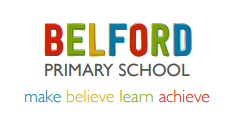 27th March 2020Dear Children,I hope this letter finds you safe and well.  It has been a very quiet week in school, with only a very small number of children in, whose parents are key workers. Everyone who works at our lovely school is well and they send you their very best wishes. They are all looking forward to the day when we can all be back together again.I’ve noticed some rather lovely rainbows in many of the windows in Belford, so well done to all of you that did this activity. I’m sure they have brought a smile to the faces of many local people.Next week, the window art challenge is to draw or paint a sunshine. It would be great if you could do this. We’ll be having a go in school and will put our pictures on the school windows.  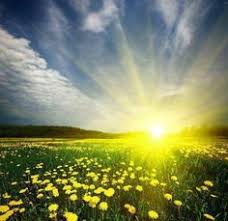 We have been singing our school song in school this week and thinking of you.  Next week, it would be great if you could write out the chorus of the song in your neatest handwriting and then decorate the page with pictures of our school. You could then pop it in your window for everyone to see.Here are the words to the chorus for you to copy:We are the children of Belford School,We take a pride in the things we do,Learning together and having fun,Who’s for a new day,Everyone!Have a super weekend with your families and I will be in touch again very soon.Love fromMrs Rainey